APPLICATION FOR ENDOWED and OTHER SCHOLARSHIPS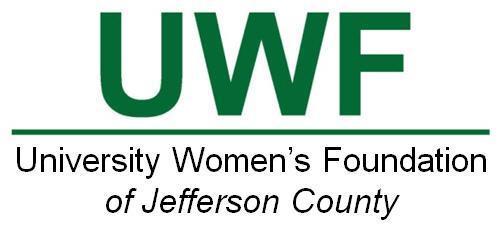 DEADLINE MARCH 8, 2024Return application to: UWF Scholarship Committee
PO Box 644, Port Townsend WA 98368Which scholarship(s) are you applying for (read criteria for details) (circle)Elmira K. Beyer 	Lisa T. Painter	Environmental/STEM (if available)Constance A. Pash	Susie Poole Moses	Virginia WolfTechnical CareerPART 1 – APPLICANT DETAILSYour name:Birth date: 		Email:Permanent Mailing Address: Current Mailing Address (if different from above): Resident of Jefferson County since: Telephone Number/s: Place and Year of High School Graduation: SAT, LSAT or MCAT scores (if applicable): COLLEGES ATTENDED, if any (most recent first; official transcripts required for all)
(add more pages if needed)(1) Name and Location of College Degree 	Dates Attended Major or Emphasis (2) Name and Location of College Degree 	Dates Attended Major or Emphasis PART 2 – ACCOMPLISHMENTS and PLANSOn a separate sheet/document/email please provide a brief summary of up to two pages describing your chief accomplishments (honors, awards, positions of leadership), current interests and aspirations. Detail your intended areas of study and your plans for using your college education.PART 3 – PLANS and FINANCIAL NEEDWhat degree do you seek? Where do you plan to seek this degree? Have you been accepted for this program?Number of credits you need to complete the degree you seek: a. Anticipated costs of forthcoming school year:Tuition $Fees $Required Course Materials $	Total $Housing    $	 (not covered by this scholarship)TOTAL COSTS $b. Resources available:Expected financial aid $Employment/ savings $Family $Financial Aid Applied For $	 	Part time work $TOTAL RESOURCES $c. Est. balance need: (Costs minus Resources) TOTAL $PART 4 - REFERENCESName, phone number and email of three references (see Criteria) 1.2.3.PART 5 How did you hear about this scholarship? Have you applied to UWF before? When/with what result? At which mailing address should we contact you as listed on page 1? 		(permanent) (current)Please print this form filled in and sign below. Your Signature: ___________________________________Date: _______________________________________THANK YOU!CONTACT uwfscholarship@aauwpt.org.